MINISTÈRE DE L’ENSEIGNEMENTSUPÉRIEUR ET SECONDAIRE-SPÉCIAL DE LA RÉPUBLIQUED’OUZBÉKISTANINSTITUT DES LANGUES ÉTRANGÈRES D’ÉTAT DE SAMARCANDEFACULTÉ DE PHILOLOGIE ROMANO-GERMANIQUECHAIRE DE LANGUE ET DE LITTÉRATURE FRANÇAISESTravail de coursTHÈME: Les particularités de la poésie du XIXe siécle (Poésie de Paul Verlaine).                                           SAMARCAND-2017SOMMAIREINTRODUCTIONA présent dans norte République se passé beaucoup de developpement dans tous les domaines suivants: dans les domaines économiques, sociales, culturelles et les autres. Le premier président de notre république Islom Karimov a signé la loi sur “l’amélioration des moyens de l’apprentissage des langues etrangères”. Selon cette loi, à partir de l’année scolaire de 2013-2014, l’apprentissage des langues étrangères et tout particulièrement de langue étrangère commencera dès l’ecole primaire. En continuant les affaires d’Islom Karimov, notre president actuel Shavkat Mirziyoyev Miromonovich organise beaucoup des événements dans les systèmes d’énseignement. D’après cela on fait attention  à apprendre des langues etrangères. Et la litérature étrangère a été apprit  par les étudiants. Les jeunes s’interessent aux domaines économiques, sociales, culturelles de pays étrangère. Surtout le domain literature est très intéressant pour tout le monde. Nous allons observer dans ce travail les particularités de la poésie du XIXe siécle en France, dans la poésie de Paul Verlaine.   La poésie est un genre littéraire très ancien aux formes variées, écrites généralement en vers mais qui admettent aussi la prose, et qui privilégient l'expressivité de la forme, les mots disant plus qu'eux-mêmes par leur choix (sens et sonorités) et leur agencement (rythmes, métrique, figures de style). Sa définition se révèle difficile et varie selon les époques, au point que chaque siècle a pu lui trouver une fonction et une expression différente, à quoi s'ajoute l'approche propre à la personnalité de chaque poète.Poésie s'écrivait jusqu'en 1878 poësie (le tréma marquait une disjonction entre les voyelles o et e . Le terme « poésie » et ses dérivés « poète », « poème » viennent du grec ancient poiesis, le verbe poiein signifiant « faire, créer » : le poète est donc un créateur, un inventeur de formes expressives, ce que révèlent aussi les termes du Moyen Âge trouvère et troubadour. Le poète, héritier d'une longue tradition orale, privilégie la musicalité et le rythme, d'où, dans la plupart des textes poétiques, le recours à une forme versifiée qui confère de la densité à la langue. Le poète recherche aussi l'expressivité par le poids accordé aux mots comme par l'utilisation des figures de style et au premier chef des images et des figures d'analogie, recherchées pour leur force suggestive.La poésie s'est constamment renouvelée au cours des siècles avec des orientations différentes selon les époques, les civilisations et les individus. On peut par exemple distinguer le poète artiste soucieux d'abord de beauté formelle, le poète « lyrique » qui cultive le « chant de l'âme », le poète prophète, découvreur du monde et « voyant », ou le poète engagé, sans cependant réduire un créateur à une étiquette simplificatrice. 1. LA LITTÉRATURE FRANÇAISE DU XIX SIÈCLE.La littérature française du xixe siècle s'inscrit dans une période définie par deux dates repères : 1799, date du coup d'État de Bonaparte qui instaure le Consulat et met d'une certaine façon fin à la période révolutionnaire, et 1899, moment de résolution des tensions de l'affaire Dreyfus et de la menace du Boulangisme et où s'imposent finalement les valeurs de la IIIe République.La modernité littéraire s'affirme dans ce siècle à l'histoire mouvementée avec des courants  marquants qui touchent tous les arts, comme le romantisme, le réalisme, le naturalisme ou le symbolisme. Certains auteurs comme  Flaubert ou Maupassant ne veulent pas appartenir à un mouvement précis, et c'est pourquoi certaines œuvres se rapprochent d'un courant, et d'autres non. Les œuvres de ce siècle sont multiples, particulièrement dans le domaine de la poésie (avec Lamartine, Vigny, Musset, Hugo, Baudelaire,Rimbaud, Verlaine, Mallarmé…) comme dans le domaine du roman (avec Stendhal, Balzac, Dumas, Hugo, Flaubert, Zola,Maupassant, Verne…) et dans une moindre mesure au théâtre avec le drame romantique et ses épigones (avec Musset, Hugo,Edmond Rostand…).Siècle très riche aux œuvres qui sont, pour certaines, parfois très modernes dans leur ou dans leur fond comme l'apparition du fantastique dans certains poèmes de Gérard de Nerval ou la vision originale de Baudelaire sur les femmes ou l'automne, dans Les Fleurs du Mal. le xixe siècle reste pour la littérature française un âge d'or de la poésie et du roman. De très nombreux chefs-d'œuvre nous laissent percevoir, au-delà des courants littéraires qui se succèdent, des auteurs aux fortes personnalités artistiques.1.1. Ce siècle des RévolutionsRestauration – Révolution de juillet 1830 et de 1848 – Commune de Paris en 1871) voit se succéder des systèmes politiques différents (Premier Empire - monarchie d'Ancien Régime restaurée – monarchie constitutionnelle – éphémère IIe République- Second Empire– IIIe République) qui cherchent à répondre (ou à s'opposer) aux aspirations démocratiques nouvelles et aux transformations économiques qui s'accélèrent avec l'industrialisation, la colonisation et les conflits entre les puissances européennes. 1.2. Les poètes de la fin du siècle.Verlaine et Rimbaut. Les figures de Verlaine (1844 – 1896) et de Rimbaut  (1854 – 1891) prolongent le type du poète maudit par leurs vies hors des normes sociales. Si Arthur Rimbaud ( Une saison en enfer - Illuminations) reste comme le « voleur de feu », le voyant et l'aventurier éphémère de la poésie avec ses fulgurances et ses révoltes,Paul Verlaine , avec une œuvre plus longue, est associé à la musicalité, au lyrisme mélancolique et à une sorte d’impressionisme  avec son art de la nuance, « Sans rien en lui qui pèse ou qui pose ». ( Poèmes saturniens – Les Fêtes galantes – Sagesse…) On peut leur adjoindre Lautrément  (1846 – 1870) qui laisse inachevé Les Chants de Moldoror, prose flamboyante de révolte contre Dieu et la société que découvriront les Surréalistes.Mallarmé (1842 – 1898) recherche quant à lui le raffinement et la concision parfois hermétique dans une œuvre rare (L’Après –midi d’un faune - Poésies, regroupement posthume) qui influencera  Paul Valéry.Les années 1880 voient s'affirmer des courants aux contours incertains comme le décadentisme et symbolism  qui ont en commun l'éclatement de la forme poétique avec l'utilisation du vers libre et le refus du prosaïsme au bénéfice de la suggestion avec un goût pour le raffinement et l'irrationnez. On peut citer les noms de Jean Moréas, Henri de Régnier, Albert Samain, Georges Rodenbach. La fantaisie de Charles Cros et Jules Laforgue, n'est parfois pas si loin des chansons d'Aristide Bruant, lui-même lointain successeur de Béranger.1.3. Les genres poétiques dans le XIX siecleDans la mesure où il ne reste pas de traces d'une probable poésie orale préhistorique, il est nécessaire de faire débuter l'histoire de la poésie dans les différentes civilisations de l'Antiquité (grecque, égyptienne, indienne...). On notera toutefois que maintes traditions orales, par exemple celle des griots africains, relèvent de la poésie.Dans l’Antiquité grecque toute expression littéraire est qualifiée de poétique, qu’il s’agisse de l’art oratoire, du chant ou du théâtre : tout « fabricant de texte » est un poète comme l’exprime l’étymologie. Les philosophes grecs cherchent à affiner la définition de la poésie et Aristote dans sa Poétique identifie trois genres poétiques:1. la poésie épique,2. 1a poésie comique 3. la poésie dramatique.Plus tard les théoriciens de l’esthétique retiendront trois genres : 1. l’épopée,2. la poésie lyrique3. la poésie dramatique (incluant  la tragédie comme la comédie), et l’utilisation du vers s’imposera comme la première caractéristique de la poésie, la différenciant ainsi de la prose, chargée de l’expression commune que l’on qualifiera de prosaïque. Le mot poésie évoluera encore vers un sens plus restrictif en s’appliquant aux textes en vers qui font un emploi privilégié des ressources rhétoriques, sans préjuger des contenus : la poésie sera descriptive, narrative et philosophique avant de faire une place grandissante à l’expression des sentiments. En effet, première expression littéraire de l’humanité, utilisant le rythme comme aide à la mémorisation et à la transmission orale, la poésie apparaît d’abord dans un cadre religieux et social en instituant les mythes fondateurs dans toutes les cultures que ce soit avec l’épopée de Gilgamesh, (IIIe millénaire av. J.‑C.) en Mésopotamie, les Vedas, le Rāmāyana ou le Mahabharata indiens, la Poésie dans l'Égypte antique, la Bible des Hébreux ou l'Iliade et l'Odyssée des Grecs, l'Enéide des Latins.En linguistique, la poésie est décrite comme un énoncé centré sur la forme du message, donc où la fonction poétique est prédominante. Dans la prose au sens général, l’important est le « signifié », elle a un but « extérieur » (la transmission d’informations) et se définit comme une marche en avant que peut symboliser une flèche et que révèle la racine latine du mot qui signifie « avancer ». En revanche, pour la poésie, l’importance est orientée vers la « forme », vers le signifiant, dans une démarche « réflexive », symbolisée par le « vers » qui montre une progression dans la reprise avec le principe du retour en arrière (le vers se « renverse ») que l’on peut représenter par une spirale.La poésie ne se définit donc pas par des thèmes particuliers mais par le soin majeur apporté au signifiant pour qu’il démultiplie le signifié : l’enrichissement du matériau linguistique prend en effet en compte autant le travail sur les aspects formels que le poids des mots, allant bien au-delà du sens courant du terme « poésie » qui renvoie simplement à la beauté harmonieuse associée à une certaine sentimentalité. L’expression poétique offre cependant au cours de l’Histoire des orientations variées selon la dominante retenue par le poète.2. LES UNIQUES ET LES FORMES DE LA POESIEL'Art poétique ne se contente pas d'énoncer un certains nombre de préceptes mais il les met en musique et les illustre par le biais du rythme, des sonorités, du lexique et de la rime.- Un poème didactiqueVerlaine énumère un certain nombre de règles, " De la musique avant toute chose", " préfère l'impair ", " l'indécis au précis", " De la musique encore et toujours ".- Une œuvre polémiqueEn dehors de la leçon de poésie, c'est un texte polémique à travers les strophes V, VI, VII qui attaque la poésie spirituelle du des XVIIe et XVIIIe, la poésie romantique du XIXe et la poésie parnassienne. Verlaine tourne en dérision les effusions lyriques d'un Lamartine ou d'un Musset et la poésie parnassienne à travers l'un de ses principaux représentants, Théophile Gautier. A la précision de la couleur d'un Gautier, Verlaine préfère le contraste, la demi-teinte. Verlaine estompe les formes et les couleurs, privilégiant le flou seul capable de susciter toutes sortes de confusions. L'impair Dans son poème, l'Art poétique Verlaine met en œuvre les principes qu'il énonce. Le poème se scande en 4/5, " de la musique avant toute chose " mais aussi en 3/6 , " ce ton vers soit la chose envolée ", en 2/4/3, "Plus vague et plus soluble que l'air " ou 1/3/5. C'est un équilibre instable qui s'apparente à un faux pas perpétuelLa rimeSi Verlaine conserve la rime, il ne la place pas au dessus de tout. Si la rime est, pour lui, une parure nécessaire dont on ne peut se passer, on ne doit pas en abuser. Il affaiblit son effet d'écho trop répétitif par des assonances et des allitérations qui répartissent les échos phoniques à l'intérieur des vers, " Plus vague et plus soluble que l'air ", allitérations en l et pl, " Par un ciel d'automne attiédi, assonance en ie. La rime n'est plus qu'un des multiples éléments sonores dont il dispose pour traduire ses impressions. La mépriseL'art de la méprise consiste à créer une confusion dans le langage, de façon à mêler étroitement le dit et le non dit. Dans " la nuance fiance le rêve au rêve et la flûte au cor " la substitution de fiance à unir fait basculer le vers dans un registre amoureux chargé de douceur.Tous ces conseils paraissent bien inapplicables car ils se réfèrent à un état d'âme particulier, celui de Verlaine. On aurait tort d'y voir une sorte de modèle prêt à l'emploi que Verlaine aurait systématiquement appliqué. Il ne s'agit en aucun cas d'un testament car il y eu au moins quatre à cinq Arts poétiques chez Verlaine, tantôt faisant sienne des théories parnassiennes ou celles plus proches de l'école romane.Formes poétiques	Traditionnellement, la poésie revêt la forme d'un texte versifié obéissant à des règles particulières en termes de métrique, de scansion, de rimes, s'inscrivant ou non dans une forme fixe. Cependant, la poésie moderne s'est affranchie du vers traditionnel, qu'il s'agisse de l'assouplir ou de s'en passer totalement.Poésie versifiéeLa mise en page du texte poétique est traditionnellement fondée sur le principe du retour et de la progression dans la reprise que figure l’utilisation du vers (régulier ou non), même s’il existe des formes métissées comme le poème en prose ou la prose poétique qui reprennent les caractéristiques du texte poétique (d’où leur dénominations) comme l’emploi des images et la recherche de sonorités ou de rythmes particuliers. Ces vers sont souvent regroupés en strophes et parfois organisés dans des poèmes à forme fixe comme le sonnet ou la ballade.La poésie métrée utilise des vers définis par le nombre de leurs syllabes comme l’alexandrin français, alors que la poésie scandée joue sur la longueur des pieds (et sur leur nombre) comme dans l’hexamètre dactylique grec et latin, ou sur la place des accents comme dans le pentamètre iambique anglais. Le haïku (ou haïkou) japonais, qui a acquis une diffusion internationale, fait traditionnellement appel à trois vers de cinq, sept et cinq syllabes.Vers libre, verset, Les poètes modernes se libèrent peu à peu de ces règles : par exemple les poètes français introduisent dans la deuxième moitié du xixe siècle le vers libre puis le verset, et en remettant aussi en cause les conventions classiques de la rime qui disparaît largement au xxe siècle.Poème en prose	L'on ne saurait définir uniquement la poésie par l'utilisation de vers : la forme versifiée a été employée dans des ouvrages que l'on peut considérer comme des romans (tels ceux de Chrétien de Troyes), tandis qu'il existe, en revanche, une poésie en prose. Dès le XVIII e siècle, apparurent des traductions en français de poèmes étrangers (et de "fausses traductions") qui utilisèrent la prose plutôt que le vers. Certains commentateurs parlaient de "poèmes en prose" pour désigner des romans tels que les Aventures de Télémaque de Fénelon ou La Princesse de Clèves de Madame de La Fayette. La naissance du genre du poème en prose en tant que tel est généralement associée à la publication par Aloysius Bertrand de Gaspard de la Nuit ; en effet, ce poète était, selon Yves Vadé, conscient de créer une forme nouvelle, même s'il n'utilisait pas le terme de "poèmes" ; c'est ensuite Charles Baudelaire, avec les Petits Poèmes en prose, qui "imposa le poème en prose comme une forme poétique reconnue".Le travail de la langueSi la poésie présente souvent une forte densité stylistique, donc un travail particulier sur la langue, tant s'en faut qu'il revête toujours la même forme. On notera ainsi que les règles traditionnelles de versification peuvent varier d'une langue à l'autre, et qu'il est également possible de s'en affranchir. Aussi les éléments qui suivent (métrique, rime, échos phoniques, recherche lexicale, figures de style...) sont-ils des ressources disponibles pour le poète, plutôt que des éléments définitoires de la poésie, d'autant plus qu'ils peuvent également apparaître dans des textes non-poétiques.Musicalité et rythme	L’origine orale et chantée de la poésie qu’évoquent la lyre d’Orphée ou la flûte d’Apollon marque l’expression poétique qui se préoccupe des rythmes avec le compte des syllabes (vers pairs / vers impairs, « e muet »…) et le jeu des accents et des pauses (césure, enjambement…). La poésie exploite aussi les sonorités particulièrement avec la rime (retour des mêmes sons à la fin d’au moins deux vers avec pour base la dernière voyelle tonique) et ses combinaisons de genre (rimes masculines ou féminines), de disposition (rimes plates, croisées ou embrassées) et de richesse (rimes pauvres, suffisantes ou riches). Elle utilise aussi les reprises de sons dans un ou plusieurs vers (allitérations et assonances), le jeu du refrain (comme dans la ballade ou le Pont Mirabeau d’Apollinaire) ou la correspondance entre le son et le sens avec les harmonies imitatives (exemple fameux : « Pour qui sont ces serpents… » Racine) ou les rimes sémantiques (automne/monotone).Figures de style. Le poète joue également de la mise en valeur des mots par les figures de style comme les figures d’insistance comme l’accumulation, le parallélisme ou l’anaphore  exemple : « Puisque le juste est dans l’abîme, Puisqu’on donne le sceptre au crime,Puisque tous les droits sont trahis,Puisque les plus fiers restent mornes,Puisqu’on affiche au coin des bornes ,Le déshonneur de mon pays… »,                                                                            (Victor Hugo, les Châtiments  II)Les figures d’opposition comme le chiasme ou l’oxymore (« le soleil noir de la Mélancolie » Gérard de Nerval), les ruptures de construction comme l’ellipse ou l’anacoluthe (« Exilé sur le sol au milieu des huées, /Ses ailes de géant l’empêchent de marcher », Baudelaire l’Albatros) et bien sûr les figures de substitution comme la comparaison et la métaphore, (de Ronsard et Du Bellay à Jacques Prévert ou Eugène Guillevic en passant par Victor Hugo, Apollinaire, les surréalistes et bien d’autres). L’emploi de l’image est d’ailleurs repéré comme une des marques de l’expression poétique ; un seul exemple emblématique de métaphore filée en rendra compte : Quel Dieu, quel moissonneur de l’éternel été Avait, en s’en allant, négligemment jetéCette faucille d’or dans le champ des étoiles »,(Victor Hugo, Booz endormi).3. LES COURNTS LITTERÉRAIRE DU XIX e SIÈCLELe XIX siècle est traversé par trois grands courants littéraires qui se confondent chronologiquement mais dont le dénominateur commun se résume en  une vue  originale sur l'homme et sur le monde.3.1. Le romantisme. Le réalisme (XIXème siècle)Le romantisme : c'est la fameuse génération de 1830 qui gagne son identité par des œuvres clés qui projètent vers l'art de l'avenir et s'oppose au classicisme; c'est "le cœur qui gouverne la raison", l'expression du lyrisme personnel, de l'imagination et de la sensibilité et l'exaltation du moi  qui transparaît dans deux aspects psychologiques caractéristiques "le vague des passions" et " le mal du siècle".Il représente aussi une communion intense avec la nature et l'humanité tout entière, tout devient sujet pour la poésie en prose ou en vers. Mouvement littéraire qui s'oppose aux règles prônées par les classiques, exalte la liberté, l'imagination et considère le « moi » comme une valeur absolue. Se développe sous la Restauration (1814-1830) qui marque le retour de la monarchie et la monarchie de Juillet dans un monde moderne et bourgeois où règnent l'argent et l'hypocrisie. – L'esprit romantique : Conteste cette société du XIXème siècle, forme de désenchantement existentiel résumé par la formule d'Alfred de Musset « je suis venu trop tard dans un monde trop vieux ». – La nostalgie du passé : redécouverte du passé, genres délaissés par les classiques comme les légendes, les contes (Grimm), les épopées, les poètes de la Renaissance ; succès du roman historique (Dimas, Hugo), du roman feuilleton. – Le mal du siècle : inquiétude, ennui, mélancolie, goût de la solitude (René de Chateaubriand) ; manifestation de son angoisse existentielle dans la découverte de l'écart entre la réalité et l'idéal (Les Confessions d'un enfant du siècle de Musset) – Le moi comme valeur absolue : goût de l'instrospection ; expression de la senisibilité et des émotions, écriture lyrique ; la nature devient le reflet de ses états-d'âme personnels. – La qupête de l'idéal : rêve de beauté, de liberté, d'absolu. Littérature engagée (Hugo...) – Le style : genre autobiographique où on exalte ses sentiments, le drame romantique au théâtre (rejet des règles du théâtre classique), renouvellement du lyrisme poétique, le roman historique.... Mélange registres comique et tragique ; utilisation d'hyperboles ; registre lyrique ; alliance des contrastes, le « sublime » et le « grotesque » – Auteurs et Œuvres principaux : Hugo (Les Contemplations, Hernani, Cromwell) Alfred de Musset (Les Confessions d'un enfant du siècle, Lorenzaccio) Lamartine (Voyage en Orient ; Méditations poétiques) ; Chateaubriand (Les Mémoires d'Outre-Tombe)... Le réalisme : il naît du romantisme en réaction à l'excès d'imagination, de mystère et de fantastique mais aussi d'idéalisme qui déforme la réalité.Il  est en relation avec le positivisme et le scientisme. La nouvelle école littéraire demande le respect  des faits matériels, l'étude des hommes d'après leur comportement, dans leur milieu de théories sociales ou physiologiques.L'art réaliste repose sur le vérisme ou"chosisme" c'est à dire  dans la représentation du spectacle passager, du naturel éphémère dans une technique d'écriture parfaite pour immortaliser l'instant présent.Elle repousse le rêve, la métaphysique et l'imagination.Une grande tendance littéraire illustre cette école : le roman réaliste avec Balzac, Stendhal, Flaubert, Loti, Mérimée, Barrés, Renan, Taine.Le Réalisme (XIXème siècle) A partir de 1848, les romanciers se veulent « les historiens du présent », les observateurs scientifiques de la société ; ils cherchent à créer l'illusion du vrai. Le mouvement réaliste naît avec la revue Réalisme en 1856. Il vise à représenter les mécanismes sociaux, à explorer la vie quotidienne, à peindre la réalité. Les romans portent la trace de leur époque. – Le réalisme balzacien : Observation minutieuse des hommes, volonté de dévoiler les règles du jeu social. Balzac conçoit de « concurrencer l'Etat-Civil » avec La Comédie Humaine. (« un plan qui embrasse à la fois l'histoire et la critique de la Société, l'analyse de ses maux et la discussion de ses principes. ») – Le réalisme « illusionniste : Stendhal ancre ses fictions dans le monde contemporain « Le roman est un miroir que l'on promène le long d'une grande route ». Réalisme subjectif, qui dépend du point de vue d'un auteur. – Style réaliste : écriture de la précision, forme de discours descriptif, portraits, utilisation de niveaux de langue adaptés aux situations et au personnages ; multiplication de petits détails pour faire « vrai » - Effet de réel ; Utilisation de la forme romanesque privilégiée (et la nouvelle) – Auteurs et œuvres principaux : Honoré de Balzac (La Comédie Humaine : Le Père Goriot, Eugénie Grandet, Les Illusions Perdues...), Gustave Flaubert (Madame Bovary, l'Education Sentimentale) ; Stendhal (Le Rouge et le Noir), Maupassant (Contes du Jour et de la Nuit)3.2. Le Naturalisme,  Le Symbolisme, Le Parnasse (XIXème)Le Naturalisme. École littéraire formée autour des frères Goncourt et d'Emile Zola. Des manifestes sont publiés comme « Le Roman expérimental » de Zola. Les « soirées de Médan » réunissent des écrivains cille Hysmans, Zola, Maupasant, Daudet, Vallès... Le Naturalisme rend compte de la réalité de façon scientifique ; Ce travail porte surtout sur des personnages déclassés, issus d' un milieu populaire et ravagés par les passions. On étudie les lois de l'hérédité et l'influence du milieu sur les individus. - Zola : invente le roman sicentifique en étudiant l'influence de l'hérédité du milieu et de l'Histoire dans le cycle des Rougon-Macquart, Histoire naturelle et sociale d'une famille sous le Second Empire (1873- 1893) ; Roman laboratoire qui démontre la fatalité d'une hérédité chargée (thèmes de l'alcoolisme, la prostitution, la folie...). - Le Parnasse ou l'art pour l'art (XIXème) A l'origine, le Parnasse désigne une montagne de Grèce autrefois consacrée aux Muses. Désigne ensuite un groupe de poètes qui s'opposent aux principes du Romantisme et qui préparent le renouveau de la poésie selon le principe de l'art pour l'art ou « il n'y a de vraiment beau que ce qui ne sert à rien » (Théophile Gautier). Mouvement qui se situe à la genèse du Symbolisme. – La doctrine du parnasse : Le refus du lyrisme, refus de l'épanchement de soi ; le retour sur un passé mythique (poésies sur les mythes, les civilisations exotiques, disparues et lointaines) ; le culte de la forme et du beau (culte de la perfection) – Le style : écriture poétique privilégiant l'esthétique, la forme contraignante comme le sonnet et le rondeau), la précision du mot, les jeux de sonorité, les images, une langue riche et recherchée. – Auteurs : Théophile Gautier, Théodore de Banville, Leconte de Lisle, J-M de Hérédia...  Le Symbolisme (XIXème) Surtout en poésie, le symbolisme considère le monde comme une « représentation », le reflet d'un idéal (voir Jean Moréas, 1886, « un manifeste littéraire : Le Symbolisme). Seuls les symboles peuvent réussir à déchiffrer les signes de cet ailleurs spirituel. Le monde devient un mystère qu'il faut déchiffrer et le poète est une sorte de mage. – Les caractéristiques : – Rôle central du symbole et de l'analogie (sons, couleurs, parfums, musicalité de la langue évoquent et créent des visions – comme dans « Correspondances » - Baudelaire) – Le poète devient voyant ; il invente des formes poétiques – Exploration du langage et des signes ; expérimentations poétiques, formes inédites (poème en prose, vers impair, vers libre) – Poètes principaux : Stéphane Mallarmé (cultive l'art du langage pour aller vers l'hermétisme) ; Paul Verlaine (l'art de la suggestion, de l'impression), Arthur Rimbaud (pour certains poèmes comme Le Bateau Ivre, Les Illuminations...), Jules Laforgue.4. LA GÉNIE CRÉATEUR PAUL VERLAINE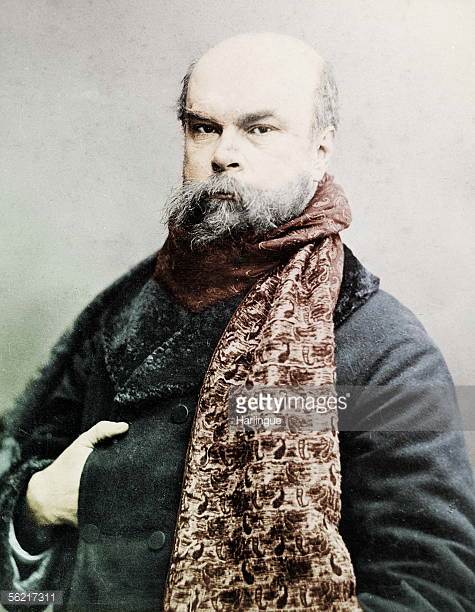 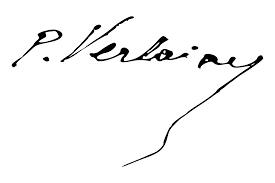 Paul Verlaine est un écrivain et poète français du XIX e siècle, né à Metz (Moselle) le 30 mars 1844 et mort à Paris le 8 janvier 1896 (à 51 ans).Il s'essaie à la poésie et publie son premier recueil, Poèmes saturniens en 1866, à 22 ans. Sa vie est bouleversée quand il rencontre Arthur Rimbaud en septembre 1871. Leur vie amoureuse tumultueuse et errante en Angleterre et en Belgique débouche sur la scène violente où, à Bruxelles, Verlaine blesse superficiellement au poignet celui qu'il appelle son « époux infernal » : jugé et condamné, il reste en prison jusqu'au début de 1875, renouant avec le catholicisme de son enfance et écrivant des poèmes qui prendront place dans ses recueils suivants : Sagesse (1880), Jadis et Naguère (1884) et Parallèlement (1889). Usé par l'alcool et la maladie, Verlaine meurt à 51 ans, le 8 janvier 1896, d'une pneumonie aiguë. Il est inhumé à Paris au cimetière des Batignolles (11e division).Archétype du poète maudit, Verlaine est reconnu comme un maître par la génération suivante. Son style — fait de musicalité et de fluidité jouant avec les rythmes impairs — et la tonalité de nombre de ses poèmes — associant mélancolie et clairs-obscurs — révèlent, au-delà de l'apparente simplicité formelle, une profonde sensibilité, en résonance avec l'inspiration de certains artistes contemporains, des peintres impressionnistes ou des compositeurs (tels Reynaldo Hahn, Gabriel Fauré et Claude Debussy, qui mettront d'ailleurs en musique plusieurs de ses poèmes).4.1. L’Enfance de Paul VerlaineAprès treize ans de mariage, Nicolas-Auguste Verlaine et son épouse Élisa-Stéphanie Dehée donnent naissance, le 30 mars 1844, au 2 rue de la Haute-Pierre, à Metz, à un fils qu'ils prénomment Paul-Marie en reconnaissance à la Vierge Marie pour cette naissance tardive, Élisa ayant fait auparavant trois fausses couches. Catholiques, ils le font baptiser en l'église Notre-Dame de Metz. Paul restera le fils unique de cette famille de petite-bourgeoisie assez aisée qui élève aussi, depuis 1836, une cousine orpheline prénommée Élisa.Son père, militaire de carrière, atteint le grade de capitaine avant de démissionner de l'armée en 1851 : la famille Verlaine quitte alors Metz pour Paris. Enfant aimé et plutôt appliqué, il est mis en pension à l'institution Landry, 32 rue Chaptal, les enfants pensionnaires à Landry suivent leurs cours au lycée Condorce. Paul Verlaine devient un adolescent difficile, et obtient finalement son baccalauréat en 1862.Entrée dans la vie adultePaul Verlaine jeune homme, huile sur toile de Frédéric Bazille signée F. Bazille et datée 1867, annotée « à mon cher ami le poète Paul Verlaine », toile anciennement attribuée à Gustave Courbet. C'est durant sa jeunesse qu'il s'essaie à la poésie. En effet, en 1860, la pension est pour lui source d'ennui et de dépaysement. Admirateur de Baudelaire, et s'intéressant à la faune africaine, il exprime son mal-être dû à l'éloignement de son foyer, à travers une poésie dénuée de tout message si ce n'est celui de ses sentiments, Les Girafes. « Je crois que les longs cous jamais ne se plairont Dans ce lieu si lointain, dans ce si bel endroit Qui est mon Alaska, pays où nul ne va  Car ce n'est que chez eux que comblés ils seront »Ce court poème en quatre alexandrins reste sa prmière approche sur le domaine poétique, même s'il ne sera publié qu'à titre posthume[réf. nécessaire]. Bachelier, il s'inscrit en faculté de Droit, mais abandonne ses études, leur préférant la fréquentation des cafés et des cercles littéraires parisiens. Il s'intéresse plus sérieusement à la poésie et, en août 1863, une revue publie son premier poème connu de son vivant: Monsieur Prudhomme, portrait satirique du bourgeois qu'il reprendra dans son premier recueil. Il collabore au premier Parnasse contemporain et publie à 22 ans en 1866 les Poèmes saturniens qui traduisent l'influence de Baudelaire, mais aussi une musique personnelle orientée vers « la Sensation rendue ». En 1869, paraît le petit recueil Fêtes galantes, fantaisies inspirées par les toiles des peintres du XVIIIe siècle que le Louvre vient d'exposer dans de nouvelles salles. Celle-ci l'encourage à épouser Mathilde Mauté qu'un ami lui a fait rencontrer : il lui adresse des poèmes apaisés et affectueux qu'il reprendra en partie dans La Bonne Chanson, recueil publié le 12 juin 1870, mais mis en vente seulement l'année suivante, après la guerre et la Commune. Le mariage a lieu le 11 août 1870 (Paul a 26 ans et Mathilde, 17) ; un enfant, Georges, naît le 30 octobre 1871.Paul Verlaine est avant tout un poète : son œuvre offre moins d'une dizaine de courts recueils publiés entre 1866 et 1890, mais les poèmes ont été écrits pour l'essentiel avant 1880, c'est-à-dire entre 22 et 35 ans. 4.2. La carrière poétique de Paul Verlaine.La carrière poétique de Paul Verlaine s'ouvre avec les Poèmes saturniens de 1866, bref recueil de 25 poèmes qui rencontre peu d'écho  mais Verlaine s'annonce comme un poète à la voix particulière, jouant subtilement sur les mètres pairs et impairs, les rythmes rompus et les formes courtes dont le sonnet. Se plaçant sous la sombre égide de Saturne, il cultive une tonalité mélancolique qui fait de certains poèmes des incontournables de la poésie lyrique (« Mon rêve familier », « Soleils couchants », « Promenade sentimentale », « Chanson d'automne ». Verlaine multiplie les jeux de prosodie, mais le sentiment de l'échec et de la vanité des jeux amoureux des petits marquis et des Colombines colore peu à peu le recueil, jusqu'au poème final, le célèbre « Colloque sentimental » où « Dans le vieux parc solitaire et glacé. L'espoir a fui, vaincu, vers le ciel noir. ».La Bonne Chanson paraît en 1872, mais l'édition était prête dès 1870. Il s'agit de 21 poèmes dédiés à sa fiancée Mathilde et écrits pendant l'hiver 1869 et au printemps 1870 qui constituent « une chanson ingénue », plutôt convenue et sans doute un peu mièvre. Citons en exemple une strophe du poème XIX : « Donc, ce sera par un clair jour d'été :Le grand soleil, complice de ma joie, Fera, parmi le satin et la soie,Plus belle encor votre chère beauté ».Il n'en va pas de même des poèmes écrits dans les années du tumulte qu'apporte Arthur Rimbaud dans la vie de Paul Verlaine : une part de ceux-ci est regroupée dans Romances sans paroles, bref recueil de 21 courts poèmes, qui est publié en 1874 pendant son séjour en prison en Belgique. Une touche nouvelle apparaît, plus dynamique avec des instantanés nourris des souvenirs amoureux et des impressions reçues lors de la vie errante avec « l'homme aux semelles de vent » en Belgique et en Angleterre La tombe de Paul Verlaine au cimetière des Batignolles.Jadis et Naguère de 1884 (42 pièces) est un recueil assez disparate qui reprend pour l'essentiel des poèmes écrits plus de dix ans plus tôt. Il comporte le célèbre « Art poétique » qui proclame dès le premier vers les choix de Verlaine : « De la musique avant toute choseEt pour cela préfère l'impairPlus vague et plus soluble dans l'air,Sans rien en lui qui pèse ou qui pose ». On y trouve aussi le poème «Langueur » et ses fameux premiers vers : « Je suis l'Empire à la fin de la decadenceQui regarde passer les grands barbares blancs  En composant des acrostiches indolents,  D'un style d'or où la langueur du soleil danse » qui furent reconnus comme fondateurs par les décadentistes.Poète de la confidence, de la musicalité et de la suggestion, Verlaine a pu se voir reprocher sa complaisance pour la mélancolie d'homme malheureux (Pauvre Lelian dit-il en parlant de lui, J'ai perdu ma vie conclut-il dans Parallèlement (Révérence parler, I) et sa langueur décadente, et on a pu aussi critiquer sa « fadeur ». Néanmoins cette voix dont on retient les murmures constitue une des formes importantes du renouveau poétique dans le dernier tiers du XIXe siècle et son influence sera grande, à travers les symbolistes comme Jean Moréas et les décadentistes, et le poète aura de nombreux héritiers comme Guillaume Apollinaire qui selon Michel Décaudin « tend une main à Verlaine » avant de s'ouvrir à d'autres modernités.Verlaine a également publié d'autres recueils mineurs qui cultivent souvent une veine érotique comme Parallèlement (1889) ou plus encore Femmes (1890) et Hombres (écrit en 1891). Paul Verlaine, poète bisexuel, aborde danVerlaine a le sens de la perfection formelle. Il nous en donne un exemple dans son sonnet "Après trois ans" : Ayant poussé la porte étroite qui chancelle,Je me suis promené dans le petit jardinQu'éclairait doucement le soleil du matin,Pailletant chaque fleur d'une humide étincelle. Rien n'a changé. J'ai tout revu : l'humble tonnelleDe vigne folle avec les chaises de rotin…Le jet d'eau fait toujours son murmure argentinEt le vieux tremble sa plainte sempiternelle. Les roses comme avant palpitent, comme avantLes grands lis orgueilleux se balancent au vent.( Paul Verlaine  1865)V. L’ANALYSE DES POESIES DE PAUL VERLAINE.Le poème "Charleroi" emprunte son titre au nom d'une ville belge, située dans une région minière et industrielle. Parmi les champs et les usines, un train emmenant Verlaine et Rimbaud roule à toute allure. Au rythme haletant de sa course le poème se présente comme une succession rapide et discontinue d'impressions jetées à la face du voyageur. Dans ce chaos de sensations brutales et d'impressions fulgurantes le voyageur éprouve une sorte de vertige enivrant. Mais les intervalles du fracas laisse toutefois le temps au lecteur d'une transfiguration métaphorique et fantastique qui lui permet d'unir son âme au paysage. "Charleroi" est le 2ème poème de la section paysages belges de "Romances sans paroles ".Dans l'herbe noireLes Kobolds vont.Le vent profondPleure, on veut croire.Quoi donc se sent ?L'avoine siffle.Un buisson gifleL'œil au passant.Plutôt des bougesQue des maisons.Quels horizonsDe forges rouges !On sent donc quoi ?Des gares tonnent,Les yeux s'étonnent,Où Charleroi ?Parfums sinistres !Qu'est-ce que c'est ?Quoi bruissaitComme des sistres ?Sites brutaux !Oh ! votre haleine,Sueur humaine,Cris des métaux !Dans l'herbe noireLes Kobolds vont.Le vent profondPleure, on veut croire.Charleroi est le texte II de la section intitulée "Paysages belges". Parmi les champs et les usines, le train roule à toute allure. Au rythme haletant et saccadé de sa course, un chaos de sensations et d'impressions fulgurantes qui "giflent" l'œil et emplit l'oreille du voyageur. Assourdi, étourdi, il éprouve une sorte de vertige. Mais cette ivresse de sensation brutales ne peut abolir une mélodie secrète, perçue dans les intervalles du fracas, qui unit l'âme et le paysage dans une harmonie mystérieuse et mélancolique .A une femmeA vous ces vers de par la grâce consolanteDe vos grands yeux où rit et pleure un rêve doux,De par votre âme pure et toute bonne, à vousCes vers du fond de ma détresse violente.C'est qu'hélas ! le hideux cauchemar qui me hanteN'a pas de trêve et va furieux, fou, jaloux,Se multipliant comme un cortège de loupsEt se pendant après mon sort qu'il ensanglante !Oh! je souffre, je souffre affreusement, si bienQue le gémissement premier du premier hommeChassé d'Eden n'est qu'une églogue au prix du mien !Et les soucis que vous pouvez avoir sont commeDes hirondelles sur un ciel d'après-midi,Chère, par un beau jour de septembre attiédi.Présentation de ce poème .Ce poème qui s'intitule "A une femme" est l'un des huit sonnets qui forment la première section des Poèmes Saturniens (Mélancholia). Il peut être considéré comme l'expression la plus poétique de l'impossible sentiment amoureux qu'éprouve Verlaine envers sa bien-aimée, laquelle apparaît comme une madone adulée et divinisée.Nous mettrons l’accent lors de notre analyse d’une part sur l’état d’âme du poète et d’autre part, sur l’image que celui-ci présente de son amante. Un poème saturnien :- Il faut insister dans cette partie sur la formule dédicatoire du titre de ce poème : Verlaine veut rendre hommage à un dédicataire anonyme grammaticalement indéfini (Une femme). En adoptant ce système de titraison, le poète veut aussi donner à l’allocutaire un caractère ambivalent et imprécis : c’est à la fois une femme qu’il connaît très bien (sa bien-aimée) et c’est toute jeune femme. Le particulier et l’intime se confondent ainsi avec le général et l’universel.- Il faut insister également sur le recours au vouvoiement dans la première strophe : sur le plan énonciatif, le « vous » instaure d’emblée un rapport vertical entre le locuteur placé en bas : sur terre et son interlocutrice (placée en haut : femme au balcon,  Muse ou Madone au ciel). C’est le signe de l’amour, de la vénération et de la soumission qu’affiche l’amoureux à l’égard de son amante idolâtrée.- La biographie du poète peut constituer l’une des entrées possible dans le texte : Paul est amoureux de sa cousine adoptive Elisa Dehée qui va bientôt se marier (avec Auguste Dujardin). Les beaux rêves de l’adolescent s’évaporent brusquement et se transforment en « hideux cauchemar[s] qui [l]e hante[nt] » . La joie cède ainsi la place à la souffrance la plus affreuse  et à la détresse la plus « violente » . Seul, morne et désespéré, l’amoureux désillusionné n’arrive toujours pas à surmonter sa déception passionnelle et à admettre que la femme qu’il vénérait comme une déesse poursuivra son chemin avec un autre homme. La jalousie qui taraude son âme et brise son cœur le rend furieux et quasiment fou  ; loin de sa belle Vénus, le poète se sent déboussolé et aveugle, en ce sens qu’il ne perçoit le monde qu’à travers ses « grands yeux » .- Les mots n’expriment dans ce sonnet que les maux et les chagrins inconsolables du poète. D’ailleurs, le poème regorge d’expressions et de termes relevant du champ lexical de la souffrance : « pleure » , « détresse violente » , « cauchemar » , « ensanglante » , « souffre affreusement » , « gémissement » . Ce tissu lexical est confectionné de façon à rendre saillante la profonde affliction du poète blessé.- L’accent doit être mis aussi sur les autres procédés syntaxiques et stylistiques voir le tableau à travers lesquels le jeune amoureux nous donne à voir le paysage sombre et saturnien de son âme accablée.Représentation de la femme aimée Dans la deuxième partie du commentaire, il faut mettre l’accent sur l’image que présente Verlaine de sa bien-aimée : elle est en effet décrite comme une femme parfaite (idolâtrée) à qui le poète voue un véritable culte. Autant dire que chez Verlaine, comme chez la plupart des poètes de sa génération, l’adoration de la femme devient carrément une religion : divinisée et sacralisée, la belle vierge vénérée devient le symbolise d’un Idéal et d’un Absolu (de beauté, de pureté et de perfection) inaccessibles.- Dédié à la femme adorée, ce sonnet s’apparente d’ailleurs, par sa structure lexicale fondée, tout comme sa texture phonique, essentiellement sur la répétition à un hymne religieux, d’autant plus que le poète se compare dans le premier tercet à Adam, le premier homme chassé d’Eden. Ces vers acquièrent ainsi la forme d’une litanie lyrique qui mime fidèlement les gémissements de l’âme affligée de l’amoureux solitaire. C’est une messe poétique célébrée en hommage à la Muse. Cette dimension religieuse est centrale dans ce poème.- Par ailleurs, les yeux charmants de la femme vénérée reflètent une âme« pure et toute bonne » : ça nous renvoie à la thèse platonicienne selon laquelle les yeux sont le miroir de l’âme et c’est justement le paysage intérieur de cette créature angélique qui se présente à la contemplation de l’adorateur charmé envoûté. Dans un monde placé sous le double signe de la fausseté et de l’hypocrisie, l’âme pure que l’on devine derrière ces yeux représente un havre de paix et d’authenticité. Dans cette optique, on peut affirmer que ce sonnet s’inscrit dans le sillage de la tradition de l’amour platonique qui prône que le poète a la possibilité d’atteindre l’Absolu à travers la contemplation des yeux de la femme.- La femme dont parle Verlaine dans ce poème est, comme nous l’avons déjà signalé, indéterminée. Elle est anonyme et inidentifiable. Elle désignerait non seulement la bien-aimée le premier amour mais aussi :    l’amie ou la sœur protectrice et consolatrice : « grâce consolante » la Muse inspiratrice qui excite la verve du poète.la femme tentatrice la courtisane : Eve qui a causé les souffrances du premier homme chassé d’Eden.Vénus ou une déesse sculptée : on peut imaginer que le poète s’adresse à une statue.« A une femme » est un poème parnassien par excellence. Il l’est tant par sa forme que pas son contenu : le ton lyrique qui côtoie parfois le ton pathétique, l’exubérance verbale, l’ampleur du souffle ainsi que le thème de l’amour impossible, la souffrance et le déchirement intérieur que seul l’acte scriptural est à même d’atténuer l’intensité et enfin l’idéalisation de l’aimée attestent bien ce caractère parnassien.CONCLUSIONCe siècle très riche aux œuvres qui sont, pour certaines, parfois très modernes dans leur ou dans leur fond comme l'apparition du fantastique dans certains poèmes de Gérard de Nerval ou la vision originale de Baudelaire sur les femmes ou l'automne, dans Les Fleurs du Mal. le xixe siècle reste pour la littérature française un âge d'or de la poésie et du roman. Le mot poésie évoluera encore vers un sens plus restrictif en s’appliquant aux textes en vers qui font un emploi privilégié des ressources rhétoriques, sans préjuger des contenus : la poésie sera descriptive, narrative et philosophique avant de faire une place grandissante à l’expression des sentiments. L'Art poétique n'est pas un traité de poétique mais plutôt un bilan, un regard porté sur une esthétique en évolution constante. C'est un traité trop marqué par la personnalité de Verlaine, par son style pour être impassible et faire figure d'Art poétique. L'Art poétique est la poésie de l'éphémère à l'opposé de tout dogmatisme.Thème de l'Art poétique. L'Art poétique fut considéré comme un manifeste symboliste lorsqu'il parut 10 ans plus tard dans Jadis et Naguère. Toujours soucieux de rester indépendant, Verlaine en minimisa l'importance, déclarant que ce n'était "qu'une chanson après tout. En réalité il ne prétendait pas faire école mais définissait sa conception personnelle de la poésie. Paul Verlaine contribue au renouvellement de l'expression poétique. Son art n'est pas révolutionnaire mais un aboutissement d'une tradition poétique maîtrisée à la perfection. Il explore, compose, innove et traduit  la vie. "La poésie c'est le rythme"a dit Verlaine. Mais le rythme c'est aussi  la musique et dans Verlaine ces deux éléments sont inséparables. Il est capable d'englober le temps, le lieu en un clin d'œil.La métaphore chez Paul Verlaine nous semble être un excès de réalité et des  sensations amplifiées. La poésie de Paul Verlaine est un travail qui  sublime la perception de  l'univers.BIBLIOGRAPHIES1. “Antologie de la literature francais” Lelingrad 1980.2. “Poemes saturniens suivi de Fetes galantes” de Paul VERLAINE. Librairie Generale Francaise 1961.3. “Le surrealism” de Yves DUPLESSIS. Paris 1967.4. http://plaisirdesavoir.e-monsite.com/im/stockage/pdf.png5. http://plaisirdesavoir.e-monsite6. www.poetryfoundation.org7. https://m.poemhunter.comINTRODUCTION…………………………………………………………INTRODUCTION…………………………………………………………31. LA LITTÉRATURE FRANÇAISE DU XIX SIÈCLE.........................1. LA LITTÉRATURE FRANÇAISE DU XIX SIÈCLE.........................51.1Ce siècle des Révolutions…………………………….........................51.2Les poètes de la fin du siècle…………………………........................61.3Les genres poétiques dans le XIX siècle……………..........................62. LES UNIQUES ET LES FORMES DE LA POÉSIE………………...2. LES UNIQUES ET LES FORMES DE LA POÉSIE………………...93. LES COURNTS LITTÉRAIRE DU XIX e SIÈCLE............................3. LES COURNTS LITTÉRAIRE DU XIX e SIÈCLE............................143.1Le romantisme, le réalisme...................................................................143.2Le naturalisme, le parnasse, le symbolisme..........................................164. LA GÉNIE CRÉATEUR PAUL VERLAINE………………………...4. LA GÉNIE CRÉATEUR PAUL VERLAINE………………………...184.1L’Enfance de Paul Verlaine………………………………..................194.2La carrière poétique de Paul Verlaine………………………...............205. L’ANALYSE DES POÉSIES DE PAUL VERLAINE..........................5. L’ANALYSE DES POÉSIES DE PAUL VERLAINE..........................23CONCLUSION…………………………………………………………….CONCLUSION…………………………………………………………….28BIBLIOGRAPHIES ………………………………………………………BIBLIOGRAPHIES ………………………………………………………29